What is an Artist’s Statement? 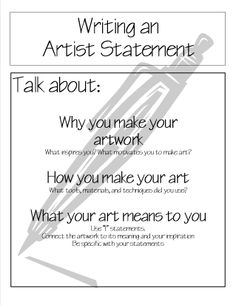 Basic Written Introduction to your ArtIncludes Essential FactsUses Language Anyone can UnderstandArtist’s Statement IdeasWhy you make your artWhat inspires you to make itWhat it signifies or representsWhat’s special about how you create itWhat your art means to youArtist’s Statement ProtocolEntice readers to want to know more about your artDon’t give too many details but be specificWrite in 1st person—lots of “I” or “My” statementsArtist’s Statement Example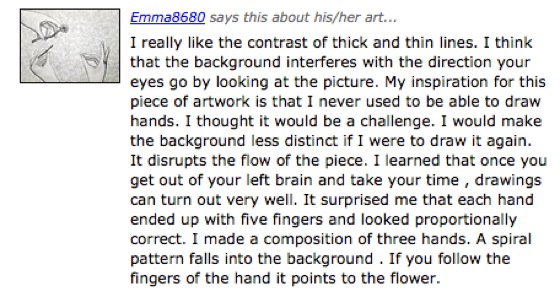 http://www.bing.com/videos/search?q=artist+statement&FORM=HDRSC3#view=detail&mid=47F1BA8DC587405E9F3C47F1BA8DC587405E9F3Chttp://www.youtube.com/watch?v=18aDtU7QbRkhttp://vimeo.com/68177758http://vimeo.com/22092187